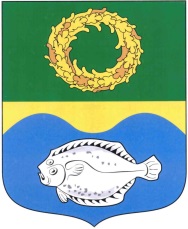   РОССИЙСКАЯ ФЕДЕРАЦИЯ                    КАЛИНИНГРАДСКАЯ ОБЛАСТЬОКРУЖНОЙ СОВЕТ ДЕПУТАТОВМУНИЦИПАЛЬНОГО ОБРАЗОВАНИЯ«ЗЕЛЕНОГРАДСКИЙ ГОРОДСКОЙ ОКРУГ»(первого созыва)РЕШЕНИЕ    от 23 января 2019 года                                                                     № 285    г. Зеленоградск                                  О внесении изменений в Порядок выдачи порубочного билета на вырубку (снос) зеленых насаждений и/или разрешения на пересадку зеленых насаждений на территории муниципального образования «Зеленоградский городской округ», утвержденный решением окружного Совета депутатов муниципального образования «Зеленоградский городской округ» от 1 февраля 2016 года № 11 Рассмотрев протест Калининградского межрайонного природоохранного прокурора на главу 2 Порядка выдачи порубочного билета на вырубку (снос) зеленых насаждений и/или разрешения на пересадку зеленых насаждений на территории муниципального образования «Зеленоградский городской округ», утвержденного решением окружного Совета депутатов муниципального образования «Зеленоградский городской округ» от 1 февраля 2016 года № 11, руководствуясь Уставом муниципального образования «Зеленоградский городской округ», окружной Совета депутатов муниципального образования «Зеленоградский городской округ»РЕШИЛ:Протест Калининградского межрайонного природоохранного прокурора удовлетворить.Внести в Порядок выдачи порубочного билета на вырубку (снос) зеленых насаждений и/или разрешения на пересадку зеленых насаждений на территории муниципального образования «Зеленоградский городской округ», утвержденный решением окружного Совета депутатов муниципального образования «Зеленоградский городской округ»                  от 1 февраля 2016 года № 11, следующие изменения:в части 2.2.:дополнить пункт 1 подпунктом 8 следующего содержания:«8) информация уполномоченного органа (организации) о наличии (отсутствии) на земельном участке редких и находящихся под угрозой исчезновения объектов животного и растительного мира, занесенных в Красную книгу Российской Федерации и/или в Красную книгу Калининградской области.»;дополнить пункт 2 подпунктом 10 следующего содержания:«10) информация уполномоченного органа (организации) о наличии (отсутствии) на земельном участке редких и находящихся под угрозой исчезновения объектов животного и растительного мира, занесенных в Красную книгу Российской Федерации и/или в Красную книгу Калининградской области.»;дополнить часть 2.5. подпунктом 3 следующего содержания:«3) особый статус зеленых насаждений, предполагаемых к вырубке (сносу) и/или пересадке:зеленые насаждения являются объектами растительного мира, занесенными в Красную книгу Российской Федерации и/или Красную книгу Калининградской области;зеленые насаждения являются средой обитания объектов животного мира, занесенных в Красную книгу Российской Федерации и/или Красную книгу Калининградской области.».Опубликовать решение в газете «Волна» и разместить на официальном сайте органов местного самоуправления муниципального образования «Зеленоградский городской округ».Решение вступает в силу со дня официального опубликования.Глава муниципального образования«Зеленоградский городской округ» 		             	         С.В. Кулаков